Муниципальное бюджетное учреждение дополнительного образования «Дом детского творчества»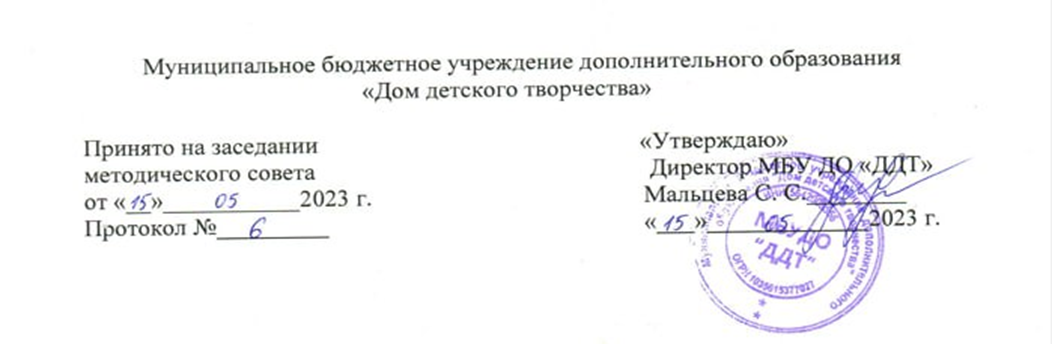 Дополнительная общеобразовательная общеразвивающая программа  «3D-моделирование»»Возраст обучающихся: 11-12 летСрок реализации: 1 годАвтор-составитель:Биктимирова Лилия Ринатовна,педагог дополнительного образованияс.СакмараСодержаниеРаздел №1 «Комплекс основных характеристик программы»1.1 Пояснительная записка1.2 Цель и задачи1.3 Содержание программы 1.4 Планируемые результатыРаздел№2 «Комплекс организационно-педагогических»2.1 Календарей учебный график2.2 Условие реализации программы2.3 Формы аттестации2.4 Оценочные материалы2.5 Методические материалы2.6 Список литературы1.«Комплекс основных характеристик программы»1.1 Пояснительная запискаКружок рассчитан на 68 часов и посвящен изучению основ создания моделей средствами 3D ручки.Рисование 3D ручкой – новейшая технология творчества, в которой для создания объёмных изображений используется нагретый биоразлагаемый пластик. Застывающие линии из пластика можно располагать в различных плоскостях, таким образом, стано- вится возможным рисовать в пространстве.Пластик PLA (полиактид) – это термоплатический, биоразлагаемый, алифатиче- ский полиэфир, мономером которого является молочная кислота. Сырьём для производ- ства служат кукуруза и сахарный тростник.Процесс познания объективной реальности во многом зависит от степени разви- тия зрительного аппарата, от способности человека анализировать и синтезировать по- лучаемые зрительные впечатления.Рисование 3D приучает мыслить не в плоскости, а пространственно. Пробуждает интерес к анализу рисунка и тем самым подготавливает к освоению программ трёхмер- ной графики и анимации, например, 3DStudio MAX, AutoCAD и другие.За это время обучающиеся овладевают техникой рисования 3D ручкой, осваивают приёмы и способы конструирования целых объектов из частей, получают начальные навыки цветоведения, понятие о форме и композиции, начинают создавать творческие индивидуальные смысловые работы и сложные многофункциональные изделия.Направленность программыПрограмма «3D моделирование» технической направленности.Программа направлена на развитие и поддержку детей, проявивших интерес и определенные способности к техническому творчеству, художественному творчеству, техническому моделированию.Новизна программыРабота с 3D графикой – одно из самых популярных направлений использования персонального компьютера, причем занимаются этой работой не, только профессиональные художники и дизайнеры. В наше время трехмерной картинкой уже никого не удивишь. А вот печать 3D моделей на современном оборудовании – дело новое. Люди осваивают азы трехмерного моделирования достаточно быстро и начинают применять свои знания на практике.Программа способствует формированию умения создавать трехмерные виртуальные объекты, 2D-объекты, 3D конструкции. Учащиеся получают необходимые знания и навыки для	реализации	своих	творческих	идей.	Прохождение	курса	помогает	развить пространственное мышление обучающегося, что обязательно пригодится при обучении в технических и архитектурных вузах, а также определённым образом способствует профессиональному самоопределению подростка. Занятия по программе дают возможность раскрыть заложенную в ребенке потребность в творчестве, желание созидать.Каждому обучающемуся важно почувствовать себя творцом, открыть для себя мир изобразительного искусства, дизайна, народной культуры, научиться видеть красоту окружающей природы.Обучение по данной программе способствует:- получить знания, необходимые для профессии «художник-дизайнер», инженер, архитектор и развить художественно-эстетические, технические способности;- свободно ориентироваться в компьютере, отыскивая нужную информацию по трёхмерной графике;- понимать правила построения формы, умение анализировать форму и объём предмета; - правильно вести работу по созданию объёмной формы;- работать в сцене, создавая реалистичные материалы;- уметь моделировать на заданную тему, эмоционально, ярко, интересно выстроить сюжет;- создавать более сложные модели, используя сборки; - уметь создавать чертежи по модели;Самое главное, для чего создана программа - это дать возможность благодаря полученным знаниям продолжить дальнейшее развитие и обучение в художественных и технических училищах, колледжах, институтах. Учебный материал подобран с учетом возрастных особенностей обучающихся, их индивидуальных возможностей и интересов. В процессе обучения ребята посещают музей, участвуют в выставках, конкурсах и фестивалях.АктуальностьНеобходимость в талантливых, хорошо подготовленных специалистах, способных к решению постоянно возникающих новых задач, психологически устойчивых к скорости изменений современного информационного пространства, становится все более очевидной. Подготовка таких специалистов – важнейшая задача современной образовательной системы.Многие специалисты отмечают, что инженерное образование должно начинаться еще в школе. Использование современных информационных технологий, в том числе 3D-моделирования, может дать дополнительные возможности для профессиональной ориентации школьников и для повышения уровня их готовности к профессиональному самоопределению в области технических профессий.3D-моделирование пришло на смену традиционному черчению, САПР (система автоматизированного проектирования) стала международным языком «технарей». И одним из важных	показателей	будущей	профессиональной	пригодности	старшеклассников, ориентированных на инженерно-технические виды деятельности, становится умение пользоваться таким международным языком.Освоение 3D-технологий – это новый мощный образовательный инструмент, который может привить школьнику привычку для воплощения собственных конструкторских и дизайнерских идей. Эти технологии позволяют развивать междисциплинарные связи, открывают широкие возможности для проектного обучения, учат самостоятельной творческой работе. Приобщение школьников к 3D-технологиям «тянет» за собой целую вереницу необходимых знаний в моделировании, физике, математике, программировании.В недалеком будущем сегодняшние школьники, как современные «продвинутые» компьютерные пользователи, скорее всего, будут создавать необходимые предметы самостоятельно и именно в том виде, в каком они их себе представляют. Материальный мир, окружающий человека, может стать уникальным и авторским. Это стало возможным с появлением 3D-технологий и, в частности, 3D-печати, которые позволяют превратить любое цифровое изображение в объёмный физический предмет. Освоение 3D-технологий – это новый мощный образовательный инструмент, который может привить школьнику привычку не использовать только готовое, но творить самому - создавать прототипы и необходимые детали, воплощая свои конструкторские и дизайнерские идеи. Эти технологии позволяют развивать междисциплинарные связи, открывают широкие возможности для проектного обучения, учат самостоятельной творческой работе. Приобщение школьников к 3D-технологиям «тянет» за собой целую вереницу необходимых знаний в моделировании, физике, математике, программировании. Все это способствует развитию личности, формированию творческого мышления. Знакомясь с 3D-технологиями, школьники могут получить навыки работы в современных автоматизированных системах проектирования, навыки черчения в специализированных компьютерных программах как международного языка инженерной грамотности. Кроме того, школьники могут познакомиться с использованием трехмерной графики и анимации в различных отраслях и сферах деятельности современного человека, с процессом создания при помощи 3D-графики и 3D-анимации виртуальных миров.Адресат программыПрограмма «3D моделирование» рассчитана на детей среднего школьного возраста - 11 – 13 лет.11-13 лет. В эти годы дети охотно учатся и стремятся развивать свои умственные способности и индивидуальность. Они уже имеют представление о том, для чего необходимо образование, и умеют учиться. Дети 11-13 лет любят открывать и познавать мир вещей, будь то во время прогулки на природе или при чтении книги. Они любят узнавать, как функционирует организм человека. Ребята начинают разбираться во все более сложных вопросах	и	не	довольствуются	упрощенными	ответами.	Учеба	остается	ведущей деятельностью.Если дети проявляют недостаточно добросовестное отношение к учебе, у них много неудач и плохих отметок, то они начинают страдать от низкой самооценки.В этом возрасте дети стремятся развивать отношения со своими ровесниками. Характер этих отношений может быть самым разным: от крепкой дружбы с одним человеком до принадлежности к одной группе или команде, члены которых обычно бывают одного пола и возраста. Независимость от семьи является нормой. Интересы, ценности, правила группы, друзей начинают оказывать значительное влияние на систему ценностей, правил ребенка, иногда вступать в противоречие с семейными и школьными. Многие дети в этом возрасте не способны принимать ответственные собственные решения, испытывают значительные затруднения при тактике группового давления (неумение или неспособность сказать «нет»).Объем и срок освоения программыСрок реализации программы: 1 год. Количество учебных часов за учебный год – 68 часов.Форма обучения: очное, с применением электронного обучения, дистанционных образовательных технологий. Занятия ведутся на русском языке.Особенности организации образовательного процессаНаполняемость	группы:	10-15 человек.	Состав	группы:	постоянный, разновозрастной, являющийся основным составом объединения.Возраст детей, участвующих в освоении данной дополнительной общеобразовательной программы 11-13 лет.Условия набора детей в коллектив: принимаются все желающиеСодержание	и	условия	реализации	образовательной	программы соответствуют возрастным и индивидуальным особенностям обучающихся. Если обучающиеся по каким-то причинам покидают группу, то на освободившееся место можно добрать ребенка с учетом собеседования и уровнем подготовки в данном направлении.Режим занятий, периодичность и продолжительность занятий Занятия проводятся два раза в неделю.1.2. Цели и задачиЦель программыПовышение познавательной мотивации и развитие элементов инженерного мышления обучающихся в процессе приобретения знаний, умений и навыков 3D моделирования и разработки социально-значимых творческих проектов.Задачи: Предметные:Обучающийся должен знать:- основные правила создания трехмерной модели реального геометрического объекта; -способы соединения и крепежа деталей;-способы и приемы моделирования;-закономерности симметрии и равновесия; -интерфейс З ds мах;-простое и сложное моделирование; -модификаторы З ds мах;-основные принципы работы с 3D принтером;-принцип создание сложных трехмерных объектов;- базовый набор компетенций в области 3D моделирования и 3D сканером; -основы композиции, формообразования, цветоведения;- как cоздать 3D модели с помощью «операции вращения» по ее плоскому чертежу; -основы cоздания элементов по сечениям;-основные средства композиции, объема и пространства Обучающийся должен уметь:-работать с текстурами и материалами для максимальной реалистичности, используя движок Cycles Blender;-создавать трехмерные модели реального объекта различной сложности и композиции из пластика;- работать с 3D принтером, 3D сканером; - работать в трехмерной печати.-работать с трёхмерной графикой;- пользоваться программой 3ds мах; -моделировать формы;-использовать и применять модификаторы; -создавать простые формы;- осуществлять работу с поиском необходимых текстур и карт, интерфейс Компас-3D; - отличать способы создания плоской формы от объёмной;-создавать и настраивать чертежи;-строить трехмерные модели сконструированные по заданным условиям; Обучающиеся усовершенствуют:-образное пространственное мышление; -мелкую моторику;- художественный вкус. Метапредметные задачи:Регулятивные УУ задачи·Вносить коррективы в действия и проявлять инициативу.·Выделение и осознание обучающимися того, что уже усвоено и что еще подлежит усвоению, осознание качества и уровня усвоения.·Способность к волевому усилию и преодолению препятствий. ·Организовать свое рабочее место под руководством педагога. ·Адекватно воспринимать оценку педагога.·Различать способ и результат действия.·Соотносить выполненное задание с образцом, предложенным педагогом. ·Использовать при выполнении заданий различные средства: справочную и прочую литературу, ИКТ и пр.Коммуникативные УУ задачи Сформировать навыки общения в информационной среде; ·Участвовать в диалоге на занятии.·Задавать вопросы, с помощью вопросов получить необходимые сведения от партнера о деятельности с учетом разных мнений.·Отвечать на вопросы педагога, товарища по объединению. ·Участвовать в паре, группе, коллективе.·Формулировать собственное мнение и позицию.·Уважение к окружающим - умение слушать и слышать партнера, признавать право на собственное мнение и принимать решение с учетом позиции всех участников, эмоционально-позитивное отношение к процессу сотрудничества.·Ориентироваться на позицию других людей, отличную от собственной позиции, уважать иную точку зрения.Личностные УУ задачи·Формирование адекватной самооценки и само принятия. ·Развитие познавательных интересов и творческих способностей.Повышение мотивации и познавательной активности к освоению программ для 3D моделирования;Профориентация на инженерные профессии.1.3. Содержание программыОбщая характеристикаПрограмма данного кружка ориентирована на систематизацию знаний и умений по курсу 3D моделирования. Практические задания, выполняемые в ходе изучения материала курса, готовят учеников к решению ряда задач, связанных с построением объектов геометрии и изобразительного искусства.Курс с одной стороны призван развить умения использовать трехмерные графические представления информации в процессе обучения в образовательном учреждении общего среднего образования, а с другой – предназначен для прикладного использования обучающимися в их дальнейшей учебной или производственной деятельности.Программа предусматривает подготовку обучающихся в области 3D – моделирования. Обучение 3D моделированию опирается на уже имеющийся у обучающихся опыт постоянного применения информационно-компьютерных технологий. В содержании программы особое место отводится практическим занятиям, направленным на освоение 3D технологии и отработку отдельных технологических приемов, и практикумов -интегрированных	практических	работ,	ориентированных	 на получение	целостного содержательного результата, осмысленного и интересного для обучающихся. Результатом реализации всех задач являются творческие проекты – созданные АРТ объекты, которые разрабатываются для социально-значимых мероприятий. Программа вариативная так, как в рамках ее содержания можно разрабатывать разные учебно-тематические планы и для ее освоения возможно выстраивание индивидуальных программ, индивидуальных траекторий (маршрутов) обучения.Программа открытая, предполагает совершенствование, изменение в соответствии с потребностями обучающихся. В основу представляемого курса 3D – моделирования  положены такие принципы как:- Целостность	и	гармоничность	интеллектуальной,	эмоциональной,	практико-ориентированной сфер деятельности личности;- Практико-ориентированность, обеспечивающая отбор содержания, направленного на решение практических задач: планирование деятельности, поиск нужной информации, инструментирования	всех	видов	деятельности	на	базе	общепринятых средств информационной деятельности, реализующих основные пользовательские возможности 3D – моделирования и 3D печати. При этом исходным является положение о том, что компьютер может многократно усилить возможности человека, но не заменить его.- Принцип развивающего обучения ориентировано не только на получение новых знаний, но и на активизацию мыслительных процессов, формирование и развитие у обучающихся обобщенных способов деятельности, формирование навыков самостоятельной работы.- Осуществление	поэтапного	дифференцированного	и индивидуализированного перехода от репродуктивной к проектной и творческой деятельности.-	Наглядность	с	использованием	пособий,	интернет	ресурсов,	делающих образовательный процесс более эффективным.- Последовательность усвоения материала от «простого к сложному», в соответствии с возрастными особенностями обучающихся.Отличительная особенность данной дополнительной общеобразовательной программы заключается в том, что она составлена в соответствии с современными нормативными правовыми актами и государственными программными документами по дополнительному образованию, требованиями новых	методических	рекомендаций по проектированию дополнительных общеобразовательных программ и с учетом задач, сформулированных Федеральными государственными образовательными стандартами нового поколения.1.4. Планируемые результатыЛичностные и метапредметные результаты:Личностные результаты:Готовность и способность к самостоятельному обучению на основе учебно- познавательной мотивации, в том числе готовности к выбору направления профильного образования с учетом устойчивых познавательных интересов. Освоение материала курса как одного из инструментов информационных технологий в дальнейшей учѐбе и повседневной жизни.Метапредметные результаты:Регулятивные универсальные учебные действия:освоение способов решения проблем творческого характера в жизненных ситуациях;формирование умений ставить цель – создание творческой работы, планировать достижение этой цели, создавать наглядные динамические графические объекты в процессе работы;оценивание получающегося творческого продукта и соотнесение его с изначальным замыслом, выполнение по необходимости коррекции либо продукта, либо замысла.Познавательные универсальные учебные действия:строить рассуждение от общих закономерностей к частным явлениям и от частных явлений к общим закономерностям, строить рассуждение на основе сравнения предметов и явлений, выделяя при этом общие признаки.Коммуникативные универсальные учебные действия:формирование и развитие компетентности в области использования информационно- коммуникационных технологий;Предметные результаты:Кружок способствует достижению обучающимися предметных результатов учебного предмета «Геометрия» и «Искусство». Учащийся получит углубленные знания о возможностях построения трехмерных моделей. Научится самостоятельно создавать простые модели реальных объектов.Программа «3Д ручки» разработана как для ребят проявляющих интерес и способности к моделированию, так и для тех, кому сложно определиться в выборе увлечения.С учетом цели и задач содержание образовательной программы реализуется поэтапно с постепенным усложнением заданий. В начале обучения у ребят формируются начальные знания, умения и навыки, обучающиеся работают по образцу. На основном этапе обучения продолжается работа по усвоению нового и закреплению полученных знаний умений и навыков. На завершающем этапе обучения воспитанники могут работать по собственному замыслу над созданием собственного проекта и его реализации. Таким образом, процесс обучения осуществляется от репродуктивного к частично-продуктивному уровню и к творческой деятельности.По мере накопления знаний и практических умений по моделированию педагог привлекает воспитанников самостоятельно проводить анализ моделей, участвовать в проектной деятельности и защите своих проектов.В процессе обучения важным является проведение различных ролевых игр, небольших соревнований по мере изготовления движущихся и летающих моделей, работа по устранению недочетов и ошибок, ремонт моделей. Все это позволяет закрепить и повторить пройденный материал.Учебный планСодержание учебного планаИспользуемая литератураБогоявленская Д.Б. Пути к творчеству. – М., 2013 г.Выготский Л.С. Воображение и творчество в детском возрасте. – СПб.: СОЮЗ, 1997.Выготский Л.С. Лекции по психологии. – СПб.: СОЮЗ, 2007.Заворотов В.А. .От модели до идеи. – М.: Просвещение, 2008.Комарова Т.С. Дети в мире творчества. – М., 2015 год.Копцев В. П. Учим детей чувствовать и создавать прекрасное: Основы объемного конструирования. – Ярославль: Академия развития, Академия Холдинг, 2011.Кружки начального технического моделирования // Программы для внешкольных учреждений и общеобразовательных школ: Техническое творчество. – М.: Просвеще- ние, 1999. – С. 8-19.Кружок «Умелые руки». – СПб: Кристалл, Валерии СПб, 2012.Падалко А.Е. Букварь изобретателя. – М.: Рольф, 2013. – (Внимание: дети!).Программы для внешкольных учебных учреждений. Техническое творчество уча- щихся. – М.: Просвещение, 2012.Материалы и оборудование3D Ручка.Набор PLA пластикаТрафареты для рисования.Коврики для рисования.Объемные предметы для рисованияЛопатка для пластика.Ножницы для пластика.Информационные интернет-ресурсы№Название разделаКоличество часов1Теоретические основы 3 D моделирования42Рисование по трафарету63Создание плоской фигуры24Создание объемной фигуры105Создание плоских моделей66Создание объемных моделей137Создание моделей по заданию148Проекты. Защита проектов39Создание объемных моделей на компьютере2Всего60№ТемаКол-во часовДата1Техника безопасности при работе с 3д ручкой. Правила работы с 3Д ручкой.117.102Способы заливки. Основы работы с 3D-ручкой.119.103Техника рисования по трафарету «Буквы». 224.1026.10Техника рисования по трафарету «Цифры».202.1107.114Создание плоской фигуры по шаблону «Листик».209.1114.115Создание объёмной фигуры «Насекомые».316.1121.1123.116Создание объёмной фигуры «Гитара».328.1130.1105.127Создание объемной фигуры «Домик».307.1212.1214.128Эскиз. Создание модели по эскизу.319.1221.1226.129Создание плоской модели по своему эскизу.328.1209.0111.0110Прорисовка отдельных плоских деталей и сборка в объемную модель «Автомобиль»416.0118.0123.0125.0111Создание объемных фигур методом наращивания «Дерево».430.0101.0206.0208.0212Создание объемных фигур методом наращивания «Букет цветов»413.0215.0220.0222.0213Создание модели «Пружина».327.0229.0205.0314Технический чертеж207.0312.0315Создание модели по заданию «3D-олимпиады».414.0319.0321.0326.0316Обзор конкурсов по 3D ручкам102.0417Проект «В мире сказок». Идея. Создание эскиза304.0409.0411.0418Проект «В мире сказок». Сказочный персонаж.	316.0418.0423.0419Проект «В мире сказок». Сцена сказки.325.0430.0402.0520Проект «В мире сказок». Сказочные атрибуты307.0509.0514.0521Защита проекта «В мире сказок».114.0522Создание объемной модели на компьютере221.0523.05Всего60